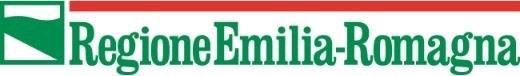 Direzione Generale Agricoltura, caccia e pescaServizio Attività faunistico-venatorie e pesca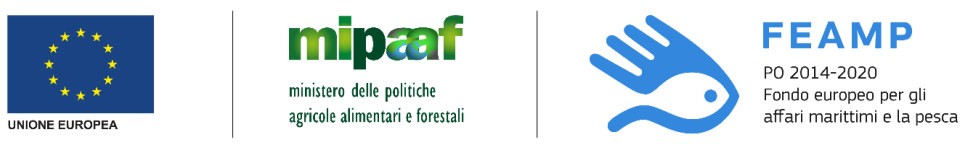 ALLEGATO BPriorità 5 – Obiettivo tematico 3Misura 5.69 – Trasformazione dei prodotti della pesca e dell’acquacolturaArt. 69 Reg. (UE) n. 508/2014Avviso pubblico annualità 2021RELAZIONE TECNICADATI DELL’IMPRESA RICHIEDENTEDESCRIZIONE ORGANIZZATIVA DELL’IMPRESA IN RELAZIONE ALLA CAPACITA’ AMMINISTRATIVA E OPERATIVA PER REALIZZARE IL PROGETTO (art. 125 par. 3 lett. d) del Reg. (UE) n. 1303/2013)ORGANIGRAMMA DEL PERSONALE DEDICATO AL PROGETTO OBIETTIVI DEL PROGETTO (PARAGRAFO 2 DELL’AVVISO)Tabella 1: Articolazione del Progetto (paragrafo 3 dell’avviso)DESCRIZIONE DEI MACCHINARI, DELLE ATTREZZATURE, DELLE LINEE DI LAVORAZIONE, DELLE OPERE EDILIZIE ED IMPIANTISTICHETesto, indicativamente 10000 caratteriDESCRIZIONE DELLE SPECIE ITTICHE CHE RIENTRANO NEL PROCESSO DI LAVORAZIONE E TRASFORMAZIONETesto, indicativamente 500 caratteriATTRIBUZIONE DEL PUNTEGGIO - Elementi Utili Relativi Ad Alcuni Criteri Di SelezioneULTERIORI ELEMENTI RITENUTI UTILI PER LA VALUTAZIONE DEL PROGETTO_______________________, lì _______/_____/_______Timbro e firma del/i richiedente/i2_____________________________________________________________________________________________________________________2 L’allegato deve essere sottoscritto dal legale rappresentante ovvero nel caso in cui la rappresentanza societaria, per gli atti di straordinaria amministrazione sia affidata a più soci, lo stesso deve essere sottoscritto con firma congiunta dai soci. L’allegato può essere firmato digitalmente ai sensi del D.Lgs. 82/2005 s.m.i. e norme collegate, oppure sottoscritto con firma autografa allegando fotocopia del documento di identità in corso di validità.Ragione socialePartita IVACodice fiscaleLocalizzazione del progettoTesto, indicativamente 5.000 caratteriCOLLABORATOREINQUADRAMENTOESPERIENZARUOLOTesto, indicativamente 5.000 caratterioperazioni(paragrafo 3 dell’avviso)interventidescrizione sintetica dei singoli investimenti afferenti all’interventoImporto €(IVA esclusa)A) investimenti che contribuiscono a risparmiare energia o a ridurre l’impatto sull’ambiente, incluso il trattamento dei rifiuti 1.a. A) investimenti che contribuiscono a risparmiare energia o a ridurre l’impatto sull’ambiente, incluso il trattamento dei rifiuti 1.b.A) investimenti che contribuiscono a risparmiare energia o a ridurre l’impatto sull’ambiente, incluso il trattamento dei rifiuti 1.c. A) investimenti che contribuiscono a risparmiare energia o a ridurre l’impatto sull’ambiente, incluso il trattamento dei rifiuti 1.…….A) investimenti che contribuiscono a risparmiare energia o a ridurre l’impatto sull’ambiente, incluso il trattamento dei rifiuti TOTALETOTALEA) investimenti che contribuiscono a risparmiare energia o a ridurre l’impatto sull’ambiente, incluso il trattamento dei rifiuti 2.a.A) investimenti che contribuiscono a risparmiare energia o a ridurre l’impatto sull’ambiente, incluso il trattamento dei rifiuti 2.b.A) investimenti che contribuiscono a risparmiare energia o a ridurre l’impatto sull’ambiente, incluso il trattamento dei rifiuti 2.c.A) investimenti che contribuiscono a risparmiare energia o a ridurre l’impatto sull’ambiente, incluso il trattamento dei rifiuti 2.…….A) investimenti che contribuiscono a risparmiare energia o a ridurre l’impatto sull’ambiente, incluso il trattamento dei rifiuti TOTALETOTALEA) investimenti che contribuiscono a risparmiare energia o a ridurre l’impatto sull’ambiente, incluso il trattamento dei rifiuti 3.a.A) investimenti che contribuiscono a risparmiare energia o a ridurre l’impatto sull’ambiente, incluso il trattamento dei rifiuti 3.b.A) investimenti che contribuiscono a risparmiare energia o a ridurre l’impatto sull’ambiente, incluso il trattamento dei rifiuti 3.c.A) investimenti che contribuiscono a risparmiare energia o a ridurre l’impatto sull’ambiente, incluso il trattamento dei rifiuti 3.…….A) investimenti che contribuiscono a risparmiare energia o a ridurre l’impatto sull’ambiente, incluso il trattamento dei rifiuti TOTALETOTALEA) investimenti che contribuiscono a risparmiare energia o a ridurre l’impatto sull’ambiente, incluso il trattamento dei rifiuti …….a.A) investimenti che contribuiscono a risparmiare energia o a ridurre l’impatto sull’ambiente, incluso il trattamento dei rifiuti …….b.A) investimenti che contribuiscono a risparmiare energia o a ridurre l’impatto sull’ambiente, incluso il trattamento dei rifiuti …….c.A) investimenti che contribuiscono a risparmiare energia o a ridurre l’impatto sull’ambiente, incluso il trattamento dei rifiuti …….…….TOTALETOTALETOTALEB) investimenti che Migliorano la sicurezza, l’igiene, la salute e le condizioni di lavoro 1.a.B) investimenti che Migliorano la sicurezza, l’igiene, la salute e le condizioni di lavoro 1.b.B) investimenti che Migliorano la sicurezza, l’igiene, la salute e le condizioni di lavoro 1.c.B) investimenti che Migliorano la sicurezza, l’igiene, la salute e le condizioni di lavoro 1.…….B) investimenti che Migliorano la sicurezza, l’igiene, la salute e le condizioni di lavoro TOTALETOTALEB) investimenti che Migliorano la sicurezza, l’igiene, la salute e le condizioni di lavoro 2.a.B) investimenti che Migliorano la sicurezza, l’igiene, la salute e le condizioni di lavoro 2.b.B) investimenti che Migliorano la sicurezza, l’igiene, la salute e le condizioni di lavoro 2.c.B) investimenti che Migliorano la sicurezza, l’igiene, la salute e le condizioni di lavoro 2.…….B) investimenti che Migliorano la sicurezza, l’igiene, la salute e le condizioni di lavoro TOTALETOTALEB) investimenti che Migliorano la sicurezza, l’igiene, la salute e le condizioni di lavoro 3.a.B) investimenti che Migliorano la sicurezza, l’igiene, la salute e le condizioni di lavoro 3.b.B) investimenti che Migliorano la sicurezza, l’igiene, la salute e le condizioni di lavoro 3.c.B) investimenti che Migliorano la sicurezza, l’igiene, la salute e le condizioni di lavoro 3.…….B) investimenti che Migliorano la sicurezza, l’igiene, la salute e le condizioni di lavoro TOTALETOTALEB) investimenti che Migliorano la sicurezza, l’igiene, la salute e le condizioni di lavoro …….a.B) investimenti che Migliorano la sicurezza, l’igiene, la salute e le condizioni di lavoro …….b.B) investimenti che Migliorano la sicurezza, l’igiene, la salute e le condizioni di lavoro …….c.B) investimenti che Migliorano la sicurezza, l’igiene, la salute e le condizioni di lavoro …….…….TOTALETOTALETOTALEC) investimenti che sostengono la trasformazione delle catture di pesce commerciale che non possono essere destinate al consumo umano 1.a.C) investimenti che sostengono la trasformazione delle catture di pesce commerciale che non possono essere destinate al consumo umano 1.b.C) investimenti che sostengono la trasformazione delle catture di pesce commerciale che non possono essere destinate al consumo umano 1.c.C) investimenti che sostengono la trasformazione delle catture di pesce commerciale che non possono essere destinate al consumo umano 1.…….C) investimenti che sostengono la trasformazione delle catture di pesce commerciale che non possono essere destinate al consumo umano TOTALETOTALEC) investimenti che sostengono la trasformazione delle catture di pesce commerciale che non possono essere destinate al consumo umano 2.a.C) investimenti che sostengono la trasformazione delle catture di pesce commerciale che non possono essere destinate al consumo umano 2.b.C) investimenti che sostengono la trasformazione delle catture di pesce commerciale che non possono essere destinate al consumo umano 2.c.C) investimenti che sostengono la trasformazione delle catture di pesce commerciale che non possono essere destinate al consumo umano 2.…….C) investimenti che sostengono la trasformazione delle catture di pesce commerciale che non possono essere destinate al consumo umano TOTALETOTALEC) investimenti che sostengono la trasformazione delle catture di pesce commerciale che non possono essere destinate al consumo umano 3.a.C) investimenti che sostengono la trasformazione delle catture di pesce commerciale che non possono essere destinate al consumo umano 3.b.C) investimenti che sostengono la trasformazione delle catture di pesce commerciale che non possono essere destinate al consumo umano 3.c.C) investimenti che sostengono la trasformazione delle catture di pesce commerciale che non possono essere destinate al consumo umano 3.…….C) investimenti che sostengono la trasformazione delle catture di pesce commerciale che non possono essere destinate al consumo umano TOTALETOTALEC) investimenti che sostengono la trasformazione delle catture di pesce commerciale che non possono essere destinate al consumo umano …….a.C) investimenti che sostengono la trasformazione delle catture di pesce commerciale che non possono essere destinate al consumo umano …….b.C) investimenti che sostengono la trasformazione delle catture di pesce commerciale che non possono essere destinate al consumo umano …….c.C) investimenti che sostengono la trasformazione delle catture di pesce commerciale che non possono essere destinate al consumo umano …….…….TOTALETOTALETOTALED) Investimenti che si riferiscono alla trasformazione dei sottoprodotti risultanti dalle attività di trasformazione principale 1.a.D) Investimenti che si riferiscono alla trasformazione dei sottoprodotti risultanti dalle attività di trasformazione principale 1.b.D) Investimenti che si riferiscono alla trasformazione dei sottoprodotti risultanti dalle attività di trasformazione principale 1.c.D) Investimenti che si riferiscono alla trasformazione dei sottoprodotti risultanti dalle attività di trasformazione principale 1.…….D) Investimenti che si riferiscono alla trasformazione dei sottoprodotti risultanti dalle attività di trasformazione principale TOTALETOTALED) Investimenti che si riferiscono alla trasformazione dei sottoprodotti risultanti dalle attività di trasformazione principale 2.a.D) Investimenti che si riferiscono alla trasformazione dei sottoprodotti risultanti dalle attività di trasformazione principale 2.b.D) Investimenti che si riferiscono alla trasformazione dei sottoprodotti risultanti dalle attività di trasformazione principale 2.c.D) Investimenti che si riferiscono alla trasformazione dei sottoprodotti risultanti dalle attività di trasformazione principale 2.…….D) Investimenti che si riferiscono alla trasformazione dei sottoprodotti risultanti dalle attività di trasformazione principale TOTALETOTALED) Investimenti che si riferiscono alla trasformazione dei sottoprodotti risultanti dalle attività di trasformazione principale 3.a.D) Investimenti che si riferiscono alla trasformazione dei sottoprodotti risultanti dalle attività di trasformazione principale 3.b.D) Investimenti che si riferiscono alla trasformazione dei sottoprodotti risultanti dalle attività di trasformazione principale 3.c.D) Investimenti che si riferiscono alla trasformazione dei sottoprodotti risultanti dalle attività di trasformazione principale 3.…….D) Investimenti che si riferiscono alla trasformazione dei sottoprodotti risultanti dalle attività di trasformazione principale TOTALETOTALED) Investimenti che si riferiscono alla trasformazione dei sottoprodotti risultanti dalle attività di trasformazione principale …….a.D) Investimenti che si riferiscono alla trasformazione dei sottoprodotti risultanti dalle attività di trasformazione principale …….b.D) Investimenti che si riferiscono alla trasformazione dei sottoprodotti risultanti dalle attività di trasformazione principale …….c.D) Investimenti che si riferiscono alla trasformazione dei sottoprodotti risultanti dalle attività di trasformazione principale …….…….TOTALETOTALETOTALEE) Interventi che si riferiscono alla trasformazione di prodotti dell’acquacoltura biologica conformemente agli articoli 6 e 7 del regolamento (ce) n. 834/20071.a.E) Interventi che si riferiscono alla trasformazione di prodotti dell’acquacoltura biologica conformemente agli articoli 6 e 7 del regolamento (ce) n. 834/20071.b.E) Interventi che si riferiscono alla trasformazione di prodotti dell’acquacoltura biologica conformemente agli articoli 6 e 7 del regolamento (ce) n. 834/20071.c.E) Interventi che si riferiscono alla trasformazione di prodotti dell’acquacoltura biologica conformemente agli articoli 6 e 7 del regolamento (ce) n. 834/20071.…….E) Interventi che si riferiscono alla trasformazione di prodotti dell’acquacoltura biologica conformemente agli articoli 6 e 7 del regolamento (ce) n. 834/2007TOTALETOTALEE) Interventi che si riferiscono alla trasformazione di prodotti dell’acquacoltura biologica conformemente agli articoli 6 e 7 del regolamento (ce) n. 834/20072.a.E) Interventi che si riferiscono alla trasformazione di prodotti dell’acquacoltura biologica conformemente agli articoli 6 e 7 del regolamento (ce) n. 834/20072.b.E) Interventi che si riferiscono alla trasformazione di prodotti dell’acquacoltura biologica conformemente agli articoli 6 e 7 del regolamento (ce) n. 834/20072.c.E) Interventi che si riferiscono alla trasformazione di prodotti dell’acquacoltura biologica conformemente agli articoli 6 e 7 del regolamento (ce) n. 834/20072.…….E) Interventi che si riferiscono alla trasformazione di prodotti dell’acquacoltura biologica conformemente agli articoli 6 e 7 del regolamento (ce) n. 834/2007TOTALETOTALEE) Interventi che si riferiscono alla trasformazione di prodotti dell’acquacoltura biologica conformemente agli articoli 6 e 7 del regolamento (ce) n. 834/20073.a.E) Interventi che si riferiscono alla trasformazione di prodotti dell’acquacoltura biologica conformemente agli articoli 6 e 7 del regolamento (ce) n. 834/20073.b.E) Interventi che si riferiscono alla trasformazione di prodotti dell’acquacoltura biologica conformemente agli articoli 6 e 7 del regolamento (ce) n. 834/20073.c.E) Interventi che si riferiscono alla trasformazione di prodotti dell’acquacoltura biologica conformemente agli articoli 6 e 7 del regolamento (ce) n. 834/20073.…….E) Interventi che si riferiscono alla trasformazione di prodotti dell’acquacoltura biologica conformemente agli articoli 6 e 7 del regolamento (ce) n. 834/2007TOTALETOTALEE) Interventi che si riferiscono alla trasformazione di prodotti dell’acquacoltura biologica conformemente agli articoli 6 e 7 del regolamento (ce) n. 834/2007…….a.E) Interventi che si riferiscono alla trasformazione di prodotti dell’acquacoltura biologica conformemente agli articoli 6 e 7 del regolamento (ce) n. 834/2007…….b.E) Interventi che si riferiscono alla trasformazione di prodotti dell’acquacoltura biologica conformemente agli articoli 6 e 7 del regolamento (ce) n. 834/2007…….c.E) Interventi che si riferiscono alla trasformazione di prodotti dell’acquacoltura biologica conformemente agli articoli 6 e 7 del regolamento (ce) n. 834/2007…….…….TOTALETOTALETOTALEF) investimenti che portano a prodotti nuovi o migliorati, a processi nuovi o migliorati o a sistemi di gestione e di organizzazione nuovi o migliorati1.a.F) investimenti che portano a prodotti nuovi o migliorati, a processi nuovi o migliorati o a sistemi di gestione e di organizzazione nuovi o migliorati1.b.F) investimenti che portano a prodotti nuovi o migliorati, a processi nuovi o migliorati o a sistemi di gestione e di organizzazione nuovi o migliorati1.c.F) investimenti che portano a prodotti nuovi o migliorati, a processi nuovi o migliorati o a sistemi di gestione e di organizzazione nuovi o migliorati1.…….F) investimenti che portano a prodotti nuovi o migliorati, a processi nuovi o migliorati o a sistemi di gestione e di organizzazione nuovi o miglioratiTOTALETOTALEF) investimenti che portano a prodotti nuovi o migliorati, a processi nuovi o migliorati o a sistemi di gestione e di organizzazione nuovi o migliorati2.a.F) investimenti che portano a prodotti nuovi o migliorati, a processi nuovi o migliorati o a sistemi di gestione e di organizzazione nuovi o migliorati2.b.F) investimenti che portano a prodotti nuovi o migliorati, a processi nuovi o migliorati o a sistemi di gestione e di organizzazione nuovi o migliorati2.c.F) investimenti che portano a prodotti nuovi o migliorati, a processi nuovi o migliorati o a sistemi di gestione e di organizzazione nuovi o migliorati2.…….F) investimenti che portano a prodotti nuovi o migliorati, a processi nuovi o migliorati o a sistemi di gestione e di organizzazione nuovi o miglioratiTOTALETOTALEF) investimenti che portano a prodotti nuovi o migliorati, a processi nuovi o migliorati o a sistemi di gestione e di organizzazione nuovi o migliorati3.a.F) investimenti che portano a prodotti nuovi o migliorati, a processi nuovi o migliorati o a sistemi di gestione e di organizzazione nuovi o migliorati3.b.F) investimenti che portano a prodotti nuovi o migliorati, a processi nuovi o migliorati o a sistemi di gestione e di organizzazione nuovi o migliorati3.c.F) investimenti che portano a prodotti nuovi o migliorati, a processi nuovi o migliorati o a sistemi di gestione e di organizzazione nuovi o migliorati3.…….F) investimenti che portano a prodotti nuovi o migliorati, a processi nuovi o migliorati o a sistemi di gestione e di organizzazione nuovi o miglioratiTOTALETOTALEF) investimenti che portano a prodotti nuovi o migliorati, a processi nuovi o migliorati o a sistemi di gestione e di organizzazione nuovi o migliorati…….a.F) investimenti che portano a prodotti nuovi o migliorati, a processi nuovi o migliorati o a sistemi di gestione e di organizzazione nuovi o migliorati…….b.F) investimenti che portano a prodotti nuovi o migliorati, a processi nuovi o migliorati o a sistemi di gestione e di organizzazione nuovi o migliorati…….c.F) investimenti che portano a prodotti nuovi o migliorati, a processi nuovi o migliorati o a sistemi di gestione e di organizzazione nuovi o migliorati…….…….TOTALETOTALETOTALETOTALE INVESTIMENTITOTALE INVESTIMENTITOTALE INVESTIMENTIspese generaliVOCI DI SPESADESCRIZIONEImporto €spese generaliSpese tecniche di progettazione per opere impiantistiche oggetto di richiesta di contributoa.spese generaliSpese tecniche di progettazione per opere impiantistiche oggetto di richiesta di contributob.spese generaliSpese tecniche di progettazione per opere impiantistiche oggetto di richiesta di contributoc.spese generaliSpese tecniche di progettazione per opere impiantistiche oggetto di richiesta di contributo…….spese generaliTOTALETOTALEspese generaliSpese per la pubblicizzazione dell’investimentoa.spese generaliSpese per la pubblicizzazione dell’investimentob.spese generaliSpese per la pubblicizzazione dell’investimentoc.spese generaliSpese per la pubblicizzazione dell’investimento…….TOTALETOTALETOTALETOTALE SPESE GENERALI (max 10% del totale investimenti)TOTALE SPESE GENERALI (max 10% del totale investimenti)TOTALE SPESE GENERALI (max 10% del totale investimenti)NCRITERI DI SELEZIONE DELLE OPERAZIONIDescrivere gli elementi utili e/o elencare la documentazione allegata secondo quanto specificato al paragrafo 13 dell’avviso – colonna noteDescrivere gli elementi utili e/o elencare la documentazione allegata secondo quanto specificato al paragrafo 13 dell’avviso – colonna noteCRITERI TRASVERSALICRITERI TRASVERSALICRITERI TRASVERSALICRITERI TRASVERSALIT3L'operazione si inserisce in una strategia/progetto/piano finanziato anche con altre risorse finanziarie con particolare riferimento a Fondi SIECRITERI SPECIFICI DEL RICHIEDENTECRITERI SPECIFICI DEL RICHIEDENTECRITERI SPECIFICI DEL RICHIEDENTECRITERI SPECIFICI DEL RICHIEDENTER1L'azienda è in possesso di certificazioni di prodotto o di processoCRITERI RELATIVI ALL’OPERAZIONECRITERI RELATIVI ALL’OPERAZIONERiferimento all’intervento e all’operazione di cui alla Tab. 1 (es. A1, B3 ecc.)Descrivere gli elementi utili e/o elencare la documentazione allegata secondo quanto specificato al paragrafo 13 dell’avviso – colonna noteO1L’iniziativa prevede interventi a diversi stadi della filieraO2L’operazione prevede interventi che contribuiscono a risparmiare energia o a ridurre l’impatto sull’ambiente, incluso il trattamento dei rifiutiO3L’operazione prevede interventi che migliorano la sicurezza, l'igiene, la salute e le condizioni di lavoroO4L’operazione prevede interventi che sostengono la trasformazione delle catture di pesce commerciale che non possono essere destinate al consumo umanoO5L’operazione prevede interventi che sostengono la trasformazione dei sottoprodotti risultanti dalle attività di trasformazione principaliO6L’operazione prevede interventi che sostengono la trasformazione di prodotti dell'acquacoltura biologica conformemente agli articoli 6 e 7 del Reg. (CE) n.834/2007O7L’operazione prevede interventi finalizzati alla produzione di prodotti nuovi o migliorati, a processi nuovi o migliorati o a sistemi di gestione e di organizzazione nuovi o miglioratiO8L'operazione prevede l'ottenimento di certificazioni di prodotto o di processoO9L’operazione prevede campagne di comunicazione e azioni di brand management in grado di valorizzare e differenziare la qualità del prodotto ittico nazionaleO10L’operazione prevede interventi volti all’utilizzo di prodotto proveniente dagli sbarchi delle flotte locali o da impianti acquicoli della RegioneTesto, indicativamente 1.000 caratteri